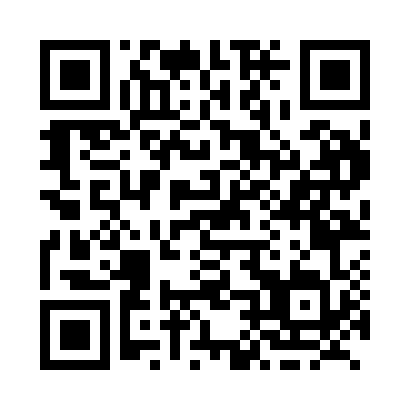 Prayer times for Wawa, Ontario, CanadaMon 1 Jul 2024 - Wed 31 Jul 2024High Latitude Method: Angle Based RulePrayer Calculation Method: Islamic Society of North AmericaAsar Calculation Method: HanafiPrayer times provided by https://www.salahtimes.comDateDayFajrSunriseDhuhrAsrMaghribIsha1Mon3:445:441:437:119:4211:422Tue3:445:451:437:119:4211:423Wed3:445:451:447:119:4111:424Thu3:455:461:447:119:4111:425Fri3:455:471:447:119:4011:426Sat3:465:481:447:119:4011:427Sun3:465:491:447:119:3911:428Mon3:475:491:447:109:3911:429Tue3:475:501:447:109:3811:4110Wed3:485:511:457:109:3811:4111Thu3:485:521:457:109:3711:4112Fri3:495:531:457:099:3611:4013Sat3:495:541:457:099:3611:4014Sun3:505:551:457:089:3511:3915Mon3:525:561:457:089:3411:3716Tue3:545:571:457:089:3311:3617Wed3:565:581:457:079:3211:3418Thu3:585:591:457:079:3111:3219Fri4:006:001:457:069:3011:3020Sat4:026:011:467:059:2911:2821Sun4:046:031:467:059:2811:2622Mon4:066:041:467:049:2711:2423Tue4:086:051:467:049:2611:2224Wed4:106:061:467:039:2511:2025Thu4:126:071:467:029:2311:1826Fri4:146:091:467:029:2211:1627Sat4:166:101:467:019:2111:1428Sun4:186:111:467:009:1911:1229Mon4:206:121:466:599:1811:1030Tue4:226:141:466:589:1711:0831Wed4:246:151:456:589:1511:05